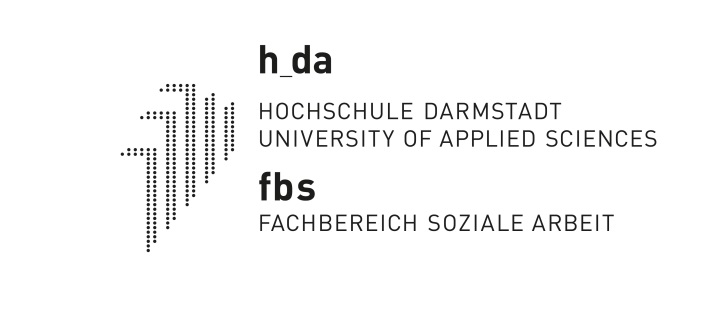 Zusatz zur QIS Online-AnmeldungBitte füllen Sie die Zusatzanmeldung aus und senden diese per E-Mail an pruefsek.fbs@h-da.deIch habe mich über QIS für die Prüfungsleistung in Modul 17110 Theorie und Praxis der Generationenbeziehungen einer alternden Gesellschaft angemeldet und habe folgende Lehrveranstaltungen belegt:Sie werden nur in einem Fach geprüft. Die prüfungsrelevante Lehrveranstaltung wird vom Prüfungsausschuss ausgewählt. Datum					Unterschrift Student*in						(entfällt bei Versendung über die stud.h-da.de Mailadresse)Matrikel-Nr.:Prüfungssemester: Nachname, Vorname: Nachname, Vorname: Titel der LehrveranstaltungPrüfer*in